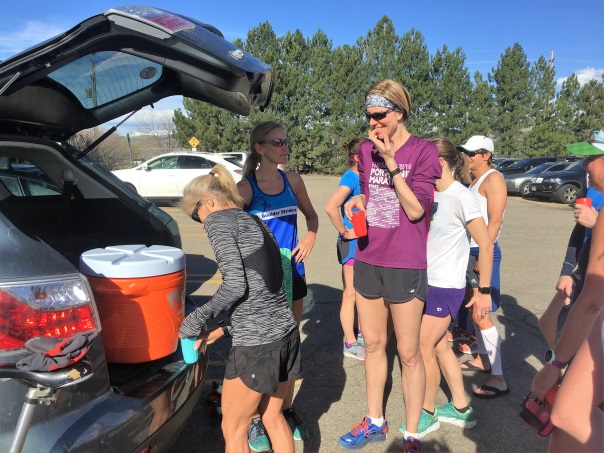 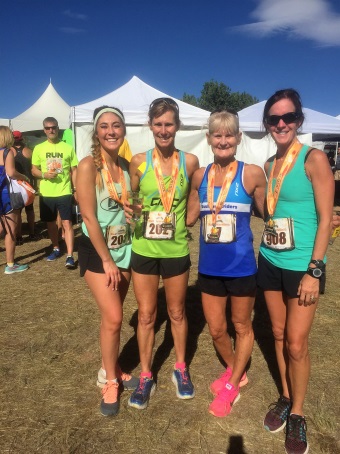 Training Details22 Week Training Program…4 weeks Base and 18 weeks of Group Workouts (June 5th thru Nov 5th) Training begins the week of June 5th (schedule posted on front page of website). FIRST MEETING – Wed June 7thSaturday Base Meetings will consist of a Light Run WorkoutThere will be 2 Training Groups BASED on MEETING times: morning and evening with all abilities welcomeevening meets Wed @ 5:30 pm and Sat @ 7:00 ammorning meets Wed @ 6:30 am and Sat @ 7:00 amTrain with other Boulder Strider Members at your goal pace in a non-intimidating atmosphereBoulder Striders’ Program RatesMAKE CHECKS PAYABLE TO: BOULDER STRIDERS OR CREDIT CARD...ADD $10 TO THE PROGRAM RATEPlease Print & Mail Registration (postmarked June 17th to get early bird) to: Boulder Striders, 4162 Saint Croix St, Boulder, CO 80301 OR Bring to Group Training on June 17th2017 Summer Registration FormBy signing this Registration Form, I do not hold Colleen De Reuck, Boulder Striders or any of the Coaches liable for injury to myself during the 22 week training. One Form per Member…Photocopies are good.Signature: __________________________________________Early Bird Special Pay by June 17th$325$300Twice/week - 4 weeks base / 18 weeks of twice a week trainingOnce/week – 4 weeks base/ 18 weeks of once a week training Regular Price Starts June 18th$350$325Twice/week - 4 weeks base / 18 weeks of twice a week trainingOnce/week – 4 weeks base/ 18 weeks of once a week trainingLast NameLast NameFirst NameFirst NameFirst NameFirst NameAddressAddressCityCityStateStateStateStateZipZipDOBDOBEmailEmailDay PhoneDay PhoneEvening: Wed/Sat (5:30 pm /7:00 am )Evening: Wed/Sat (5:30 pm /7:00 am )Evening: Wed/Sat (5:30 pm /7:00 am )Evening: Wed/Sat (5:30 pm /7:00 am )Evening: Wed/Sat (5:30 pm /7:00 am )Morning: Wed/Sat (6:30 am / 7:00 am )Morning: Wed/Sat (6:30 am / 7:00 am )Morning: Wed/Sat (6:30 am / 7:00 am )Morning: Wed/Sat (6:30 am / 7:00 am )Morning: Wed/Sat (6:30 am / 7:00 am )Morning: Wed/Sat (6:30 am / 7:00 am )Morning: Wed/Sat (6:30 am / 7:00 am )